Sir Alexander Fleming Nursery and Primary School 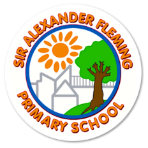 Curriculum Overview for the Academic Year: 2023 - 2024	                                                                  Year 3Class TopicWe will rock you! (Stone Age)We will rock you! (Stone Age)A tropical Rainforest A tropical Rainforest The EgyptiansThe EgyptiansSubject areaAUTUMN TERM 1AUTUMN TERM 2SPRING TERM 1SPRING TERM 2SUMMER TERM 1SUMMER TERM 2ENGLISHNarrative: Stories on a ThemeAcrostic PoemsNon-Fiction: InstructionsNon-Fiction: Non-Chronological ReportsNarrative: Picture BooksPoems on a themeNarrative – Tales from around the worldNon-Fiction: Explanation Narrative: Classic FictionPoetry: Shape PoemsFiction: Traditional Tales (alternatives)Stories on a ThemeNon-Fiction: Information TextFiction: Modern FictionQuality Texts. Stone Age Boy!Ug boy genius of the Stone AgeStig of the DumpRocks and Minerals (DK)Savage Stone AgeThe Secrets of Stone HengeHow to wash a Woolly MammothTuesdayBow-Tie Pasta (poems). Stone Age Boy!Ug boy genius of the Stone AgeStig of the DumpRocks and Minerals (DK)Savage Stone AgeThe Secrets of Stone HengeHow to wash a Woolly MammothTuesdayBow-Tie Pasta (poems)The MinpinsOld Enough to Save the PlanetWhere the forest meets the seaWhere the Wild Things areThe Great Kapok Tree.  All the way down: Amazon RainforestThe Enormous CrocodileThe MinpinsOld Enough to Save the PlanetWhere the forest meets the seaWhere the Wild Things areThe Great Kapok Tree.  All the way down: Amazon RainforestThe Enormous CrocodileMarcy and the Riddle of the SphinxApes to Zebras – Shape PoemsThe Egyptian CinderellaCinderella (comparative)Great Women who changed the WorldDolphin BoyThe SandmanMarcy and the Riddle of the SphinxApes to Zebras – Shape PoemsThe Egyptian CinderellaCinderella (comparative)Great Women who changed the WorldDolphin BoyThe SandmanMATHEMATICSPlace Value Addition and Subtraction Addition and Subtraction Multiplication and Division Multiplication and DivisionMoneyStatisticsLength and Perimeter Fractions Fractions Time Properties of shape Mass and Capacity SCIENCERocksInvestigation FocusAnimals Including Humans Forces and MagnetsPlantsLightCOMPUTINGE – Safety Computer Systems and NetworksCreating Media – Animation Creating Media – Publishing Data and Information – Branching Databases  Programming – Sequencing in Music GEOGRAPHYSettlementsSettlementsRainforestsRainforestsThe River NileThe River NileHISTORYStone Age Stone Age Local study - River SevernLocal study - River SevernThe Egyptians The Egyptians ART AND DESIGNColourColourPatternPatternPrintingPrintingDESIGN & TECHNOLOGYStructures – Stone hengeStructures – Stone hengePneumatics - rainforestsPneumatics - rainforestsTextiles – Egyptian collarsTextiles – Egyptian collarsMUSICLet your spirit fly!Glockenspiel 1Three Little Birds The Dragon SongBringing Us Together Reflect, Rewind and Replay PHYSICAL EDUCATIONInvasion GamesSwimmingDanceGymnasticsGamesNet & WallStriking & FieldingCricket AthleticsOutdoor adventure activitiesREHindu How and WhyHindu How and WhyHow do we show we care? How do we show we care? Is life like a Journey?Is life like a Journey?FRENCHA new startThe calendar and celebrationsAnimals I like and don’t likeCarnival and using numbersFruits and vegetables, hungry giantGo on a picnic / alien in France / Language PuzzlePSHEJigsawBeing Me in My WorldJigsawCelebrating Difference JigsawDreams and GoalsJigsawHealthy MeJigsawRelationshipsJigsaw Changing Me